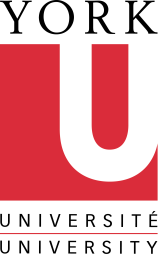 Job Posting #:       Job Posting #:       Job Posting #:       Job Posting #:       Job Posting #:       Job Posting #:       Job Posting #:       Job Posting #:       Job Posting #:       Job Posting #:       Job Posting #:       Job Posting #:       Job Posting #:       Job Posting #:       Job Posting #:       Contact Person:      Contact Person:      Contact Person:      Contact Person:      Contact Person:      Contact Person:      Contact Person:      Contact Person:      Contact Person:      Contact Person:      Contact Person:      Contact Person:      Contact Person:      Contact Person:      Contact Person:      Contact Person:      Contact Person:      Contact Person:      Contact Person:      Contact Person:      Contact Person:      Contact Person:      Contact Person:      Position Applied For:       Position Applied For:       Position Applied For:       Position Applied For:       Position Applied For:       Position Applied For:       Position Applied For:       Position Applied For:       Position Applied For:       Position Applied For:       Position Applied For:       Position Applied For:       Position Applied For:       Position Applied For:       Position Applied For:       Department:       Department:       Department:       Department:       Department:       Department:       Department:       Department:       Department:       Department:       Department:       Department:       Department:       Department:       Department:       Department:       Department:       Department:       Department:       Department:       Department:       Department:       Department:       Last Name:       Last Name:       Last Name:       Last Name:       Last Name:       Last Name:       Last Name:       Last Name:       Last Name:       Last Name:       Last Name:       Last Name:       Last Name:       Last Name:       Last Name:       First Name:       First Name:       First Name:       First Name:       First Name:       First Name:       First Name:       First Name:       First Name:       First Name:       First Name:       First Name:       First Name:       First Name:       First Name:       First Name:       First Name:       First Name:       First Name:       First Name:       First Name:       First Name:       First Name:       Street Address:       Street Address:       Street Address:       Street Address:       Street Address:       Street Address:       Street Address:       Street Address:       Street Address:       Street Address:       Street Address:       Street Address:       Street Address:       Street Address:       Street Address:       Street Address:       Street Address:       Street Address:       Street Address:       Street Address:       Street Address:       Street Address:       Street Address:       Street Address:       Street Address:       Street Address:       Street Address:       Street Address:       Street Address:       Street Address:       Street Address:       Street Address:       Street Address:       Street Address:       Street Address:       Street Address:       Street Address:       Street Address:       City:       City:       City:       City:       City:       City:       City:       City:       City:       City:       Province:       Province:       Province:       Province:       Province:       Province:       Province:       Province:       Province:       Province:       Province:       Province:       Province:       Postal Code:       Postal Code:       Postal Code:       Postal Code:       Postal Code:       Postal Code:       Postal Code:       Postal Code:       Postal Code:       Postal Code:       Postal Code:       Postal Code:       Postal Code:       Postal Code:       Postal Code:       Home Phone #:       Home Phone #:       Home Phone #:       Home Phone #:       Home Phone #:       Home Phone #:       Home Phone #:       Home Phone #:       Home Phone #:       Home Phone #:       Cell Phone #:       Cell Phone #:       Cell Phone #:       Cell Phone #:       Cell Phone #:       Cell Phone #:       Cell Phone #:       Cell Phone #:       Cell Phone #:       Cell Phone #:       Cell Phone #:       Cell Phone #:       Cell Phone #:       Email:       Email:       Email:       Email:       Email:       Email:       Email:       Email:       Email:       Email:       Email:       Email:       Email:       Email:       Email:       Affiliation/Employee Group: (please check all applicable boxes)
       YUSA2 with Seniority        * Undergrad. Student -  Student #       		       Program of Study       		    Year:               Other  *A York Undergrad- student is a person who is currently registered and enrolled in an undergrad-degree credit course or who has graduated in the past 12 months from an undergrad-degree program.   NOTE:  Misrepresentation of student status is considered grounds for termination.Affiliation/Employee Group: (please check all applicable boxes)
       YUSA2 with Seniority        * Undergrad. Student -  Student #       		       Program of Study       		    Year:               Other  *A York Undergrad- student is a person who is currently registered and enrolled in an undergrad-degree credit course or who has graduated in the past 12 months from an undergrad-degree program.   NOTE:  Misrepresentation of student status is considered grounds for termination.Affiliation/Employee Group: (please check all applicable boxes)
       YUSA2 with Seniority        * Undergrad. Student -  Student #       		       Program of Study       		    Year:               Other  *A York Undergrad- student is a person who is currently registered and enrolled in an undergrad-degree credit course or who has graduated in the past 12 months from an undergrad-degree program.   NOTE:  Misrepresentation of student status is considered grounds for termination.Affiliation/Employee Group: (please check all applicable boxes)
       YUSA2 with Seniority        * Undergrad. Student -  Student #       		       Program of Study       		    Year:               Other  *A York Undergrad- student is a person who is currently registered and enrolled in an undergrad-degree credit course or who has graduated in the past 12 months from an undergrad-degree program.   NOTE:  Misrepresentation of student status is considered grounds for termination.Affiliation/Employee Group: (please check all applicable boxes)
       YUSA2 with Seniority        * Undergrad. Student -  Student #       		       Program of Study       		    Year:               Other  *A York Undergrad- student is a person who is currently registered and enrolled in an undergrad-degree credit course or who has graduated in the past 12 months from an undergrad-degree program.   NOTE:  Misrepresentation of student status is considered grounds for termination.Affiliation/Employee Group: (please check all applicable boxes)
       YUSA2 with Seniority        * Undergrad. Student -  Student #       		       Program of Study       		    Year:               Other  *A York Undergrad- student is a person who is currently registered and enrolled in an undergrad-degree credit course or who has graduated in the past 12 months from an undergrad-degree program.   NOTE:  Misrepresentation of student status is considered grounds for termination.Affiliation/Employee Group: (please check all applicable boxes)
       YUSA2 with Seniority        * Undergrad. Student -  Student #       		       Program of Study       		    Year:               Other  *A York Undergrad- student is a person who is currently registered and enrolled in an undergrad-degree credit course or who has graduated in the past 12 months from an undergrad-degree program.   NOTE:  Misrepresentation of student status is considered grounds for termination.Affiliation/Employee Group: (please check all applicable boxes)
       YUSA2 with Seniority        * Undergrad. Student -  Student #       		       Program of Study       		    Year:               Other  *A York Undergrad- student is a person who is currently registered and enrolled in an undergrad-degree credit course or who has graduated in the past 12 months from an undergrad-degree program.   NOTE:  Misrepresentation of student status is considered grounds for termination.Affiliation/Employee Group: (please check all applicable boxes)
       YUSA2 with Seniority        * Undergrad. Student -  Student #       		       Program of Study       		    Year:               Other  *A York Undergrad- student is a person who is currently registered and enrolled in an undergrad-degree credit course or who has graduated in the past 12 months from an undergrad-degree program.   NOTE:  Misrepresentation of student status is considered grounds for termination.Affiliation/Employee Group: (please check all applicable boxes)
       YUSA2 with Seniority        * Undergrad. Student -  Student #       		       Program of Study       		    Year:               Other  *A York Undergrad- student is a person who is currently registered and enrolled in an undergrad-degree credit course or who has graduated in the past 12 months from an undergrad-degree program.   NOTE:  Misrepresentation of student status is considered grounds for termination.Affiliation/Employee Group: (please check all applicable boxes)
       YUSA2 with Seniority        * Undergrad. Student -  Student #       		       Program of Study       		    Year:               Other  *A York Undergrad- student is a person who is currently registered and enrolled in an undergrad-degree credit course or who has graduated in the past 12 months from an undergrad-degree program.   NOTE:  Misrepresentation of student status is considered grounds for termination.Affiliation/Employee Group: (please check all applicable boxes)
       YUSA2 with Seniority        * Undergrad. Student -  Student #       		       Program of Study       		    Year:               Other  *A York Undergrad- student is a person who is currently registered and enrolled in an undergrad-degree credit course or who has graduated in the past 12 months from an undergrad-degree program.   NOTE:  Misrepresentation of student status is considered grounds for termination.Affiliation/Employee Group: (please check all applicable boxes)
       YUSA2 with Seniority        * Undergrad. Student -  Student #       		       Program of Study       		    Year:               Other  *A York Undergrad- student is a person who is currently registered and enrolled in an undergrad-degree credit course or who has graduated in the past 12 months from an undergrad-degree program.   NOTE:  Misrepresentation of student status is considered grounds for termination.Affiliation/Employee Group: (please check all applicable boxes)
       YUSA2 with Seniority        * Undergrad. Student -  Student #       		       Program of Study       		    Year:               Other  *A York Undergrad- student is a person who is currently registered and enrolled in an undergrad-degree credit course or who has graduated in the past 12 months from an undergrad-degree program.   NOTE:  Misrepresentation of student status is considered grounds for termination.Affiliation/Employee Group: (please check all applicable boxes)
       YUSA2 with Seniority        * Undergrad. Student -  Student #       		       Program of Study       		    Year:               Other  *A York Undergrad- student is a person who is currently registered and enrolled in an undergrad-degree credit course or who has graduated in the past 12 months from an undergrad-degree program.   NOTE:  Misrepresentation of student status is considered grounds for termination.Affiliation/Employee Group: (please check all applicable boxes)
       YUSA2 with Seniority        * Undergrad. Student -  Student #       		       Program of Study       		    Year:               Other  *A York Undergrad- student is a person who is currently registered and enrolled in an undergrad-degree credit course or who has graduated in the past 12 months from an undergrad-degree program.   NOTE:  Misrepresentation of student status is considered grounds for termination.Affiliation/Employee Group: (please check all applicable boxes)
       YUSA2 with Seniority        * Undergrad. Student -  Student #       		       Program of Study       		    Year:               Other  *A York Undergrad- student is a person who is currently registered and enrolled in an undergrad-degree credit course or who has graduated in the past 12 months from an undergrad-degree program.   NOTE:  Misrepresentation of student status is considered grounds for termination.Affiliation/Employee Group: (please check all applicable boxes)
       YUSA2 with Seniority        * Undergrad. Student -  Student #       		       Program of Study       		    Year:               Other  *A York Undergrad- student is a person who is currently registered and enrolled in an undergrad-degree credit course or who has graduated in the past 12 months from an undergrad-degree program.   NOTE:  Misrepresentation of student status is considered grounds for termination.Affiliation/Employee Group: (please check all applicable boxes)
       YUSA2 with Seniority        * Undergrad. Student -  Student #       		       Program of Study       		    Year:               Other  *A York Undergrad- student is a person who is currently registered and enrolled in an undergrad-degree credit course or who has graduated in the past 12 months from an undergrad-degree program.   NOTE:  Misrepresentation of student status is considered grounds for termination.Affiliation/Employee Group: (please check all applicable boxes)
       YUSA2 with Seniority        * Undergrad. Student -  Student #       		       Program of Study       		    Year:               Other  *A York Undergrad- student is a person who is currently registered and enrolled in an undergrad-degree credit course or who has graduated in the past 12 months from an undergrad-degree program.   NOTE:  Misrepresentation of student status is considered grounds for termination.Affiliation/Employee Group: (please check all applicable boxes)
       YUSA2 with Seniority        * Undergrad. Student -  Student #       		       Program of Study       		    Year:               Other  *A York Undergrad- student is a person who is currently registered and enrolled in an undergrad-degree credit course or who has graduated in the past 12 months from an undergrad-degree program.   NOTE:  Misrepresentation of student status is considered grounds for termination.Affiliation/Employee Group: (please check all applicable boxes)
       YUSA2 with Seniority        * Undergrad. Student -  Student #       		       Program of Study       		    Year:               Other  *A York Undergrad- student is a person who is currently registered and enrolled in an undergrad-degree credit course or who has graduated in the past 12 months from an undergrad-degree program.   NOTE:  Misrepresentation of student status is considered grounds for termination.Affiliation/Employee Group: (please check all applicable boxes)
       YUSA2 with Seniority        * Undergrad. Student -  Student #       		       Program of Study       		    Year:               Other  *A York Undergrad- student is a person who is currently registered and enrolled in an undergrad-degree credit course or who has graduated in the past 12 months from an undergrad-degree program.   NOTE:  Misrepresentation of student status is considered grounds for termination.Affiliation/Employee Group: (please check all applicable boxes)
       YUSA2 with Seniority        * Undergrad. Student -  Student #       		       Program of Study       		    Year:               Other  *A York Undergrad- student is a person who is currently registered and enrolled in an undergrad-degree credit course or who has graduated in the past 12 months from an undergrad-degree program.   NOTE:  Misrepresentation of student status is considered grounds for termination.Affiliation/Employee Group: (please check all applicable boxes)
       YUSA2 with Seniority        * Undergrad. Student -  Student #       		       Program of Study       		    Year:               Other  *A York Undergrad- student is a person who is currently registered and enrolled in an undergrad-degree credit course or who has graduated in the past 12 months from an undergrad-degree program.   NOTE:  Misrepresentation of student status is considered grounds for termination.Affiliation/Employee Group: (please check all applicable boxes)
       YUSA2 with Seniority        * Undergrad. Student -  Student #       		       Program of Study       		    Year:               Other  *A York Undergrad- student is a person who is currently registered and enrolled in an undergrad-degree credit course or who has graduated in the past 12 months from an undergrad-degree program.   NOTE:  Misrepresentation of student status is considered grounds for termination.Affiliation/Employee Group: (please check all applicable boxes)
       YUSA2 with Seniority        * Undergrad. Student -  Student #       		       Program of Study       		    Year:               Other  *A York Undergrad- student is a person who is currently registered and enrolled in an undergrad-degree credit course or who has graduated in the past 12 months from an undergrad-degree program.   NOTE:  Misrepresentation of student status is considered grounds for termination.Affiliation/Employee Group: (please check all applicable boxes)
       YUSA2 with Seniority        * Undergrad. Student -  Student #       		       Program of Study       		    Year:               Other  *A York Undergrad- student is a person who is currently registered and enrolled in an undergrad-degree credit course or who has graduated in the past 12 months from an undergrad-degree program.   NOTE:  Misrepresentation of student status is considered grounds for termination.Affiliation/Employee Group: (please check all applicable boxes)
       YUSA2 with Seniority        * Undergrad. Student -  Student #       		       Program of Study       		    Year:               Other  *A York Undergrad- student is a person who is currently registered and enrolled in an undergrad-degree credit course or who has graduated in the past 12 months from an undergrad-degree program.   NOTE:  Misrepresentation of student status is considered grounds for termination.Affiliation/Employee Group: (please check all applicable boxes)
       YUSA2 with Seniority        * Undergrad. Student -  Student #       		       Program of Study       		    Year:               Other  *A York Undergrad- student is a person who is currently registered and enrolled in an undergrad-degree credit course or who has graduated in the past 12 months from an undergrad-degree program.   NOTE:  Misrepresentation of student status is considered grounds for termination.Affiliation/Employee Group: (please check all applicable boxes)
       YUSA2 with Seniority        * Undergrad. Student -  Student #       		       Program of Study       		    Year:               Other  *A York Undergrad- student is a person who is currently registered and enrolled in an undergrad-degree credit course or who has graduated in the past 12 months from an undergrad-degree program.   NOTE:  Misrepresentation of student status is considered grounds for termination.Affiliation/Employee Group: (please check all applicable boxes)
       YUSA2 with Seniority        * Undergrad. Student -  Student #       		       Program of Study       		    Year:               Other  *A York Undergrad- student is a person who is currently registered and enrolled in an undergrad-degree credit course or who has graduated in the past 12 months from an undergrad-degree program.   NOTE:  Misrepresentation of student status is considered grounds for termination.Affiliation/Employee Group: (please check all applicable boxes)
       YUSA2 with Seniority        * Undergrad. Student -  Student #       		       Program of Study       		    Year:               Other  *A York Undergrad- student is a person who is currently registered and enrolled in an undergrad-degree credit course or who has graduated in the past 12 months from an undergrad-degree program.   NOTE:  Misrepresentation of student status is considered grounds for termination.Affiliation/Employee Group: (please check all applicable boxes)
       YUSA2 with Seniority        * Undergrad. Student -  Student #       		       Program of Study       		    Year:               Other  *A York Undergrad- student is a person who is currently registered and enrolled in an undergrad-degree credit course or who has graduated in the past 12 months from an undergrad-degree program.   NOTE:  Misrepresentation of student status is considered grounds for termination.Affiliation/Employee Group: (please check all applicable boxes)
       YUSA2 with Seniority        * Undergrad. Student -  Student #       		       Program of Study       		    Year:               Other  *A York Undergrad- student is a person who is currently registered and enrolled in an undergrad-degree credit course or who has graduated in the past 12 months from an undergrad-degree program.   NOTE:  Misrepresentation of student status is considered grounds for termination.Affiliation/Employee Group: (please check all applicable boxes)
       YUSA2 with Seniority        * Undergrad. Student -  Student #       		       Program of Study       		    Year:               Other  *A York Undergrad- student is a person who is currently registered and enrolled in an undergrad-degree credit course or who has graduated in the past 12 months from an undergrad-degree program.   NOTE:  Misrepresentation of student status is considered grounds for termination.Affiliation/Employee Group: (please check all applicable boxes)
       YUSA2 with Seniority        * Undergrad. Student -  Student #       		       Program of Study       		    Year:               Other  *A York Undergrad- student is a person who is currently registered and enrolled in an undergrad-degree credit course or who has graduated in the past 12 months from an undergrad-degree program.   NOTE:  Misrepresentation of student status is considered grounds for termination.Affiliation/Employee Group: (please check all applicable boxes)
       YUSA2 with Seniority        * Undergrad. Student -  Student #       		       Program of Study       		    Year:               Other  *A York Undergrad- student is a person who is currently registered and enrolled in an undergrad-degree credit course or who has graduated in the past 12 months from an undergrad-degree program.   NOTE:  Misrepresentation of student status is considered grounds for termination.Non-Bargaining Unit Applicants Only: is committed to Employment Equity and has implemented a policy of Affirmative Action.  For an external vacancy there may be hiring goals assigned in accordance with policy.  We would encourage you to self identify by checking the appropriate box.	Aboriginal Peoples  	Visible Minorities  	Persons with Disabilities		Women	Non-Bargaining Unit Applicants Only: is committed to Employment Equity and has implemented a policy of Affirmative Action.  For an external vacancy there may be hiring goals assigned in accordance with policy.  We would encourage you to self identify by checking the appropriate box.	Aboriginal Peoples  	Visible Minorities  	Persons with Disabilities		Women	Non-Bargaining Unit Applicants Only: is committed to Employment Equity and has implemented a policy of Affirmative Action.  For an external vacancy there may be hiring goals assigned in accordance with policy.  We would encourage you to self identify by checking the appropriate box.	Aboriginal Peoples  	Visible Minorities  	Persons with Disabilities		Women	Non-Bargaining Unit Applicants Only: is committed to Employment Equity and has implemented a policy of Affirmative Action.  For an external vacancy there may be hiring goals assigned in accordance with policy.  We would encourage you to self identify by checking the appropriate box.	Aboriginal Peoples  	Visible Minorities  	Persons with Disabilities		Women	Non-Bargaining Unit Applicants Only: is committed to Employment Equity and has implemented a policy of Affirmative Action.  For an external vacancy there may be hiring goals assigned in accordance with policy.  We would encourage you to self identify by checking the appropriate box.	Aboriginal Peoples  	Visible Minorities  	Persons with Disabilities		Women	Non-Bargaining Unit Applicants Only: is committed to Employment Equity and has implemented a policy of Affirmative Action.  For an external vacancy there may be hiring goals assigned in accordance with policy.  We would encourage you to self identify by checking the appropriate box.	Aboriginal Peoples  	Visible Minorities  	Persons with Disabilities		Women	Non-Bargaining Unit Applicants Only: is committed to Employment Equity and has implemented a policy of Affirmative Action.  For an external vacancy there may be hiring goals assigned in accordance with policy.  We would encourage you to self identify by checking the appropriate box.	Aboriginal Peoples  	Visible Minorities  	Persons with Disabilities		Women	Non-Bargaining Unit Applicants Only: is committed to Employment Equity and has implemented a policy of Affirmative Action.  For an external vacancy there may be hiring goals assigned in accordance with policy.  We would encourage you to self identify by checking the appropriate box.	Aboriginal Peoples  	Visible Minorities  	Persons with Disabilities		Women	Non-Bargaining Unit Applicants Only: is committed to Employment Equity and has implemented a policy of Affirmative Action.  For an external vacancy there may be hiring goals assigned in accordance with policy.  We would encourage you to self identify by checking the appropriate box.	Aboriginal Peoples  	Visible Minorities  	Persons with Disabilities		Women	Non-Bargaining Unit Applicants Only: is committed to Employment Equity and has implemented a policy of Affirmative Action.  For an external vacancy there may be hiring goals assigned in accordance with policy.  We would encourage you to self identify by checking the appropriate box.	Aboriginal Peoples  	Visible Minorities  	Persons with Disabilities		Women	Non-Bargaining Unit Applicants Only: is committed to Employment Equity and has implemented a policy of Affirmative Action.  For an external vacancy there may be hiring goals assigned in accordance with policy.  We would encourage you to self identify by checking the appropriate box.	Aboriginal Peoples  	Visible Minorities  	Persons with Disabilities		Women	Non-Bargaining Unit Applicants Only: is committed to Employment Equity and has implemented a policy of Affirmative Action.  For an external vacancy there may be hiring goals assigned in accordance with policy.  We would encourage you to self identify by checking the appropriate box.	Aboriginal Peoples  	Visible Minorities  	Persons with Disabilities		Women	Non-Bargaining Unit Applicants Only: is committed to Employment Equity and has implemented a policy of Affirmative Action.  For an external vacancy there may be hiring goals assigned in accordance with policy.  We would encourage you to self identify by checking the appropriate box.	Aboriginal Peoples  	Visible Minorities  	Persons with Disabilities		Women	Non-Bargaining Unit Applicants Only: is committed to Employment Equity and has implemented a policy of Affirmative Action.  For an external vacancy there may be hiring goals assigned in accordance with policy.  We would encourage you to self identify by checking the appropriate box.	Aboriginal Peoples  	Visible Minorities  	Persons with Disabilities		Women	Non-Bargaining Unit Applicants Only: is committed to Employment Equity and has implemented a policy of Affirmative Action.  For an external vacancy there may be hiring goals assigned in accordance with policy.  We would encourage you to self identify by checking the appropriate box.	Aboriginal Peoples  	Visible Minorities  	Persons with Disabilities		Women	Non-Bargaining Unit Applicants Only: is committed to Employment Equity and has implemented a policy of Affirmative Action.  For an external vacancy there may be hiring goals assigned in accordance with policy.  We would encourage you to self identify by checking the appropriate box.	Aboriginal Peoples  	Visible Minorities  	Persons with Disabilities		Women	Non-Bargaining Unit Applicants Only: is committed to Employment Equity and has implemented a policy of Affirmative Action.  For an external vacancy there may be hiring goals assigned in accordance with policy.  We would encourage you to self identify by checking the appropriate box.	Aboriginal Peoples  	Visible Minorities  	Persons with Disabilities		Women	Non-Bargaining Unit Applicants Only: is committed to Employment Equity and has implemented a policy of Affirmative Action.  For an external vacancy there may be hiring goals assigned in accordance with policy.  We would encourage you to self identify by checking the appropriate box.	Aboriginal Peoples  	Visible Minorities  	Persons with Disabilities		Women	Non-Bargaining Unit Applicants Only: is committed to Employment Equity and has implemented a policy of Affirmative Action.  For an external vacancy there may be hiring goals assigned in accordance with policy.  We would encourage you to self identify by checking the appropriate box.	Aboriginal Peoples  	Visible Minorities  	Persons with Disabilities		Women	Non-Bargaining Unit Applicants Only: is committed to Employment Equity and has implemented a policy of Affirmative Action.  For an external vacancy there may be hiring goals assigned in accordance with policy.  We would encourage you to self identify by checking the appropriate box.	Aboriginal Peoples  	Visible Minorities  	Persons with Disabilities		Women	Non-Bargaining Unit Applicants Only: is committed to Employment Equity and has implemented a policy of Affirmative Action.  For an external vacancy there may be hiring goals assigned in accordance with policy.  We would encourage you to self identify by checking the appropriate box.	Aboriginal Peoples  	Visible Minorities  	Persons with Disabilities		Women	Non-Bargaining Unit Applicants Only: is committed to Employment Equity and has implemented a policy of Affirmative Action.  For an external vacancy there may be hiring goals assigned in accordance with policy.  We would encourage you to self identify by checking the appropriate box.	Aboriginal Peoples  	Visible Minorities  	Persons with Disabilities		Women	Non-Bargaining Unit Applicants Only: is committed to Employment Equity and has implemented a policy of Affirmative Action.  For an external vacancy there may be hiring goals assigned in accordance with policy.  We would encourage you to self identify by checking the appropriate box.	Aboriginal Peoples  	Visible Minorities  	Persons with Disabilities		Women	Non-Bargaining Unit Applicants Only: is committed to Employment Equity and has implemented a policy of Affirmative Action.  For an external vacancy there may be hiring goals assigned in accordance with policy.  We would encourage you to self identify by checking the appropriate box.	Aboriginal Peoples  	Visible Minorities  	Persons with Disabilities		Women	Non-Bargaining Unit Applicants Only: is committed to Employment Equity and has implemented a policy of Affirmative Action.  For an external vacancy there may be hiring goals assigned in accordance with policy.  We would encourage you to self identify by checking the appropriate box.	Aboriginal Peoples  	Visible Minorities  	Persons with Disabilities		Women	Non-Bargaining Unit Applicants Only: is committed to Employment Equity and has implemented a policy of Affirmative Action.  For an external vacancy there may be hiring goals assigned in accordance with policy.  We would encourage you to self identify by checking the appropriate box.	Aboriginal Peoples  	Visible Minorities  	Persons with Disabilities		Women	Non-Bargaining Unit Applicants Only: is committed to Employment Equity and has implemented a policy of Affirmative Action.  For an external vacancy there may be hiring goals assigned in accordance with policy.  We would encourage you to self identify by checking the appropriate box.	Aboriginal Peoples  	Visible Minorities  	Persons with Disabilities		Women	Non-Bargaining Unit Applicants Only: is committed to Employment Equity and has implemented a policy of Affirmative Action.  For an external vacancy there may be hiring goals assigned in accordance with policy.  We would encourage you to self identify by checking the appropriate box.	Aboriginal Peoples  	Visible Minorities  	Persons with Disabilities		Women	Non-Bargaining Unit Applicants Only: is committed to Employment Equity and has implemented a policy of Affirmative Action.  For an external vacancy there may be hiring goals assigned in accordance with policy.  We would encourage you to self identify by checking the appropriate box.	Aboriginal Peoples  	Visible Minorities  	Persons with Disabilities		Women	Non-Bargaining Unit Applicants Only: is committed to Employment Equity and has implemented a policy of Affirmative Action.  For an external vacancy there may be hiring goals assigned in accordance with policy.  We would encourage you to self identify by checking the appropriate box.	Aboriginal Peoples  	Visible Minorities  	Persons with Disabilities		Women	Non-Bargaining Unit Applicants Only: is committed to Employment Equity and has implemented a policy of Affirmative Action.  For an external vacancy there may be hiring goals assigned in accordance with policy.  We would encourage you to self identify by checking the appropriate box.	Aboriginal Peoples  	Visible Minorities  	Persons with Disabilities		Women	Non-Bargaining Unit Applicants Only: is committed to Employment Equity and has implemented a policy of Affirmative Action.  For an external vacancy there may be hiring goals assigned in accordance with policy.  We would encourage you to self identify by checking the appropriate box.	Aboriginal Peoples  	Visible Minorities  	Persons with Disabilities		Women	Non-Bargaining Unit Applicants Only: is committed to Employment Equity and has implemented a policy of Affirmative Action.  For an external vacancy there may be hiring goals assigned in accordance with policy.  We would encourage you to self identify by checking the appropriate box.	Aboriginal Peoples  	Visible Minorities  	Persons with Disabilities		Women	Non-Bargaining Unit Applicants Only: is committed to Employment Equity and has implemented a policy of Affirmative Action.  For an external vacancy there may be hiring goals assigned in accordance with policy.  We would encourage you to self identify by checking the appropriate box.	Aboriginal Peoples  	Visible Minorities  	Persons with Disabilities		Women	Non-Bargaining Unit Applicants Only: is committed to Employment Equity and has implemented a policy of Affirmative Action.  For an external vacancy there may be hiring goals assigned in accordance with policy.  We would encourage you to self identify by checking the appropriate box.	Aboriginal Peoples  	Visible Minorities  	Persons with Disabilities		Women	Non-Bargaining Unit Applicants Only: is committed to Employment Equity and has implemented a policy of Affirmative Action.  For an external vacancy there may be hiring goals assigned in accordance with policy.  We would encourage you to self identify by checking the appropriate box.	Aboriginal Peoples  	Visible Minorities  	Persons with Disabilities		Women	Non-Bargaining Unit Applicants Only: is committed to Employment Equity and has implemented a policy of Affirmative Action.  For an external vacancy there may be hiring goals assigned in accordance with policy.  We would encourage you to self identify by checking the appropriate box.	Aboriginal Peoples  	Visible Minorities  	Persons with Disabilities		Women	Non-Bargaining Unit Applicants Only: is committed to Employment Equity and has implemented a policy of Affirmative Action.  For an external vacancy there may be hiring goals assigned in accordance with policy.  We would encourage you to self identify by checking the appropriate box.	Aboriginal Peoples  	Visible Minorities  	Persons with Disabilities		Women	In the timetable below, indicate with an “X” all hours you may be available to work.  You may also indicate your preference for days, nights or weekends.In the timetable below, indicate with an “X” all hours you may be available to work.  You may also indicate your preference for days, nights or weekends.In the timetable below, indicate with an “X” all hours you may be available to work.  You may also indicate your preference for days, nights or weekends.In the timetable below, indicate with an “X” all hours you may be available to work.  You may also indicate your preference for days, nights or weekends.In the timetable below, indicate with an “X” all hours you may be available to work.  You may also indicate your preference for days, nights or weekends.In the timetable below, indicate with an “X” all hours you may be available to work.  You may also indicate your preference for days, nights or weekends.In the timetable below, indicate with an “X” all hours you may be available to work.  You may also indicate your preference for days, nights or weekends.In the timetable below, indicate with an “X” all hours you may be available to work.  You may also indicate your preference for days, nights or weekends.In the timetable below, indicate with an “X” all hours you may be available to work.  You may also indicate your preference for days, nights or weekends.In the timetable below, indicate with an “X” all hours you may be available to work.  You may also indicate your preference for days, nights or weekends.In the timetable below, indicate with an “X” all hours you may be available to work.  You may also indicate your preference for days, nights or weekends.In the timetable below, indicate with an “X” all hours you may be available to work.  You may also indicate your preference for days, nights or weekends.In the timetable below, indicate with an “X” all hours you may be available to work.  You may also indicate your preference for days, nights or weekends.In the timetable below, indicate with an “X” all hours you may be available to work.  You may also indicate your preference for days, nights or weekends.In the timetable below, indicate with an “X” all hours you may be available to work.  You may also indicate your preference for days, nights or weekends.In the timetable below, indicate with an “X” all hours you may be available to work.  You may also indicate your preference for days, nights or weekends.In the timetable below, indicate with an “X” all hours you may be available to work.  You may also indicate your preference for days, nights or weekends.In the timetable below, indicate with an “X” all hours you may be available to work.  You may also indicate your preference for days, nights or weekends.In the timetable below, indicate with an “X” all hours you may be available to work.  You may also indicate your preference for days, nights or weekends.In the timetable below, indicate with an “X” all hours you may be available to work.  You may also indicate your preference for days, nights or weekends.In the timetable below, indicate with an “X” all hours you may be available to work.  You may also indicate your preference for days, nights or weekends.In the timetable below, indicate with an “X” all hours you may be available to work.  You may also indicate your preference for days, nights or weekends.In the timetable below, indicate with an “X” all hours you may be available to work.  You may also indicate your preference for days, nights or weekends.In the timetable below, indicate with an “X” all hours you may be available to work.  You may also indicate your preference for days, nights or weekends.In the timetable below, indicate with an “X” all hours you may be available to work.  You may also indicate your preference for days, nights or weekends.In the timetable below, indicate with an “X” all hours you may be available to work.  You may also indicate your preference for days, nights or weekends.In the timetable below, indicate with an “X” all hours you may be available to work.  You may also indicate your preference for days, nights or weekends.In the timetable below, indicate with an “X” all hours you may be available to work.  You may also indicate your preference for days, nights or weekends.In the timetable below, indicate with an “X” all hours you may be available to work.  You may also indicate your preference for days, nights or weekends.In the timetable below, indicate with an “X” all hours you may be available to work.  You may also indicate your preference for days, nights or weekends.In the timetable below, indicate with an “X” all hours you may be available to work.  You may also indicate your preference for days, nights or weekends.In the timetable below, indicate with an “X” all hours you may be available to work.  You may also indicate your preference for days, nights or weekends.In the timetable below, indicate with an “X” all hours you may be available to work.  You may also indicate your preference for days, nights or weekends.In the timetable below, indicate with an “X” all hours you may be available to work.  You may also indicate your preference for days, nights or weekends.In the timetable below, indicate with an “X” all hours you may be available to work.  You may also indicate your preference for days, nights or weekends.In the timetable below, indicate with an “X” all hours you may be available to work.  You may also indicate your preference for days, nights or weekends.In the timetable below, indicate with an “X” all hours you may be available to work.  You may also indicate your preference for days, nights or weekends.In the timetable below, indicate with an “X” all hours you may be available to work.  You may also indicate your preference for days, nights or weekends.INDICATE WITH AN “X” HOURS AVAILABLEINDICATE WITH AN “X” HOURS AVAILABLEINDICATE WITH AN “X” HOURS AVAILABLEINDICATE WITH AN “X” HOURS AVAILABLEINDICATE WITH AN “X” HOURS AVAILABLEINDICATE WITH AN “X” HOURS AVAILABLEINDICATE WITH AN “X” HOURS AVAILABLEINDICATE WITH AN “X” HOURS AVAILABLEINDICATE WITH AN “X” HOURS AVAILABLEINDICATE WITH AN “X” HOURS AVAILABLEINDICATE WITH AN “X” HOURS AVAILABLEINDICATE WITH AN “X” HOURS AVAILABLEINDICATE WITH AN “X” HOURS AVAILABLEINDICATE WITH AN “X” HOURS AVAILABLEINDICATE WITH AN “X” HOURS AVAILABLEINDICATE WITH AN “X” HOURS AVAILABLEINDICATE WITH AN “X” HOURS AVAILABLEINDICATE WITH AN “X” HOURS AVAILABLEINDICATE WITH AN “X” HOURS AVAILABLEINDICATE WITH AN “X” HOURS AVAILABLEINDICATE WITH AN “X” HOURS AVAILABLEINDICATE WITH AN “X” HOURS AVAILABLEINDICATE WITH AN “X” HOURS AVAILABLEINDICATE WITH AN “X” HOURS AVAILABLEINDICATE WITH AN “X” HOURS AVAILABLEINDICATE WITH AN “X” HOURS AVAILABLEINDICATE WITH AN “X” HOURS AVAILABLEINDICATE WITH AN “X” HOURS AVAILABLEINDICATE WITH AN “X” HOURS AVAILABLEINDICATE WITH AN “X” HOURS AVAILABLEINDICATE WITH AN “X” HOURS AVAILABLEINDICATE WITH AN “X” HOURS AVAILABLEINDICATE WITH AN “X” HOURS AVAILABLEINDICATE WITH AN “X” HOURS AVAILABLEINDICATE WITH AN “X” HOURS AVAILABLEINDICATE WITH AN “X” HOURS AVAILABLEINDICATE WITH AN “X” HOURS AVAILABLEINDICATE WITH AN “X” HOURS AVAILABLE8-9 AM9-10  AM10-11  AM11-12  AM11-12  AM12-1 PM1-2PM1-2PM2-3PM2-3PM3-4PM4-5PM4-5PM5-6PM5-6PM5-6PM5-6PM6-7PM7-8PM7-8PM7-8PM8-9PM  8-9PM  9-10PM10-11PM11-12PM11-12PM12-1 AM1-2AM1-2AM2-3 AM3-4AM4-5AM5-6AM6-7AM7-8AM7-8AMMTWTHFSSUIndicate Preference:   Day      Night     Weekend     No Preference   Date Available:Indicate Preference:   Day      Night     Weekend     No Preference   Date Available:Indicate Preference:   Day      Night     Weekend     No Preference   Date Available:Indicate Preference:   Day      Night     Weekend     No Preference   Date Available:Indicate Preference:   Day      Night     Weekend     No Preference   Date Available:Indicate Preference:   Day      Night     Weekend     No Preference   Date Available:Indicate Preference:   Day      Night     Weekend     No Preference   Date Available:Indicate Preference:   Day      Night     Weekend     No Preference   Date Available:Indicate Preference:   Day      Night     Weekend     No Preference   Date Available:Indicate Preference:   Day      Night     Weekend     No Preference   Date Available:Indicate Preference:   Day      Night     Weekend     No Preference   Date Available:Indicate Preference:   Day      Night     Weekend     No Preference   Date Available:Indicate Preference:   Day      Night     Weekend     No Preference   Date Available:Indicate Preference:   Day      Night     Weekend     No Preference   Date Available:Indicate Preference:   Day      Night     Weekend     No Preference   Date Available:Indicate Preference:   Day      Night     Weekend     No Preference   Date Available:Indicate Preference:   Day      Night     Weekend     No Preference   Date Available:Indicate Preference:   Day      Night     Weekend     No Preference   Date Available:Indicate Preference:   Day      Night     Weekend     No Preference   Date Available:Indicate Preference:   Day      Night     Weekend     No Preference   Date Available:Indicate Preference:   Day      Night     Weekend     No Preference   Date Available:Indicate Preference:   Day      Night     Weekend     No Preference   Date Available:Indicate Preference:   Day      Night     Weekend     No Preference   Date Available:Indicate Preference:   Day      Night     Weekend     No Preference   Date Available:Indicate Preference:   Day      Night     Weekend     No Preference   Date Available:Indicate Preference:   Day      Night     Weekend     No Preference   Date Available:Indicate Preference:   Day      Night     Weekend     No Preference   Date Available:Indicate Preference:   Day      Night     Weekend     No Preference   Date Available:Indicate Preference:   Day      Night     Weekend     No Preference   Date Available:Indicate Preference:   Day      Night     Weekend     No Preference   Date Available:Indicate Preference:   Day      Night     Weekend     No Preference   Date Available:Indicate Preference:   Day      Night     Weekend     No Preference   Date Available:Indicate Preference:   Day      Night     Weekend     No Preference   Date Available:Indicate Preference:   Day      Night     Weekend     No Preference   Date Available:Indicate Preference:   Day      Night     Weekend     No Preference   Date Available:Indicate Preference:   Day      Night     Weekend     No Preference   Date Available:Indicate Preference:   Day      Night     Weekend     No Preference   Date Available:Indicate Preference:   Day      Night     Weekend     No Preference   Date Available:FOR OFFICE USE ONLY:FOR OFFICE USE ONLY:FOR OFFICE USE ONLY:FOR OFFICE USE ONLY:FOR OFFICE USE ONLY:FOR OFFICE USE ONLY:FOR OFFICE USE ONLY:FOR OFFICE USE ONLY:FOR OFFICE USE ONLY:FOR OFFICE USE ONLY:FOR OFFICE USE ONLY:FOR OFFICE USE ONLY:FOR OFFICE USE ONLY:FOR OFFICE USE ONLY:FOR OFFICE USE ONLY:FOR OFFICE USE ONLY:FOR OFFICE USE ONLY:FOR OFFICE USE ONLY:FOR OFFICE USE ONLY:FOR OFFICE USE ONLY:FOR OFFICE USE ONLY:FOR OFFICE USE ONLY:FOR OFFICE USE ONLY:FOR OFFICE USE ONLY:FOR OFFICE USE ONLY:FOR OFFICE USE ONLY:FOR OFFICE USE ONLY:FOR OFFICE USE ONLY:FOR OFFICE USE ONLY:FOR OFFICE USE ONLY:FOR OFFICE USE ONLY:FOR OFFICE USE ONLY:FOR OFFICE USE ONLY:FOR OFFICE USE ONLY:FOR OFFICE USE ONLY:FOR OFFICE USE ONLY:FOR OFFICE USE ONLY:Date Received:Date Received:Date Received:Date Received:Date Received:Interviewed By:                                                         Interviewed By:                                                         Interviewed By:                                                         Interviewed By:                                                         Interviewed By:                                                         Interviewed By:                                                         Interviewed By:                                                         Interviewed By:                                                         Interviewed By:                                                         Interviewed By:                                                         Interviewed By:                                                         Interviewed By:                                                         Interviewed By:                                                         Interviewed By:                                                         Interviewed By:                                                         Hired By:Hired By:Hired By:Hired By:Hired By:Hired By:Hired By:Hired By:Hired By:Hired By:Hired By:Hired By:Hired By:Hired By:Hired By:Hired By:Hired By:Hired By:Returning:  Yes	  NoReturning:  Yes	  NoReturning:  Yes	  NoReturning:  Yes	  NoReturning:  Yes	  NoStart Date:Start Date:Start Date:Start Date:Start Date:Start Date:Start Date:Start Date:Hours of Seniority:Hours of Seniority:Hours of Seniority:Hours of Seniority:Hours of Seniority:Hours of Seniority:Hours of Seniority:Hours of Seniority:Hourly Rate:Hourly Rate:Hourly Rate:Hourly Rate:Hourly Rate:Hourly Rate:Lead Hand: Yes     No         Lead Hand: Yes     No         Lead Hand: Yes     No         Lead Hand: Yes     No         Lead Hand: Yes     No         Lead Hand: Yes     No         Lead Hand: Yes     No         Lead Hand: Yes     No         Lead Hand: Yes     No         Lead Hand: Yes     No         Lead Hand: Yes     No         SIN:SIN:SIN:SIN:SIN:SIN:SIN:SIN:SIN Expiry Date:SIN Expiry Date:SIN Expiry Date:SIN Expiry Date:SIN Expiry Date:SIN Expiry Date:SIN Expiry Date:SIN Expiry Date:Copy of SIN/Proof of Application:  Yes     NoCopy of SIN/Proof of Application:  Yes     NoCopy of SIN/Proof of Application:  Yes     NoCopy of SIN/Proof of Application:  Yes     NoCopy of SIN/Proof of Application:  Yes     NoCopy of SIN/Proof of Application:  Yes     NoCopy of SIN/Proof of Application:  Yes     NoCopy of SIN/Proof of Application:  Yes     NoCopy of SIN/Proof of Application:  Yes     NoCopy of SIN/Proof of Application:  Yes     NoCopy of SIN/Proof of Application:  Yes     NoCopy of SIN/Proof of Application:  Yes     NoCopy of SIN/Proof of Application:  Yes     NoCopy of SIN/Proof of Application:  Yes     NoBirth Date:Birth Date:Birth Date:Birth Date:Birth Date:Birth Date:Birth Date:Birth Date:RESUME                STUDY PERMIT (If Applicable)    COMPLIANCE  (Fall/Winter only)               WHMIS                                                                             RESUME                STUDY PERMIT (If Applicable)    COMPLIANCE  (Fall/Winter only)               WHMIS                                                                             RESUME                STUDY PERMIT (If Applicable)    COMPLIANCE  (Fall/Winter only)               WHMIS                                                                             RESUME                STUDY PERMIT (If Applicable)    COMPLIANCE  (Fall/Winter only)               WHMIS                                                                             RESUME                STUDY PERMIT (If Applicable)    COMPLIANCE  (Fall/Winter only)               WHMIS                                                                             RESUME                STUDY PERMIT (If Applicable)    COMPLIANCE  (Fall/Winter only)               WHMIS                                                                             RESUME                STUDY PERMIT (If Applicable)    COMPLIANCE  (Fall/Winter only)               WHMIS                                                                             RESUME                STUDY PERMIT (If Applicable)    COMPLIANCE  (Fall/Winter only)               WHMIS                                                                             RESUME                STUDY PERMIT (If Applicable)    COMPLIANCE  (Fall/Winter only)               WHMIS                                                                             RESUME                STUDY PERMIT (If Applicable)    COMPLIANCE  (Fall/Winter only)               WHMIS                                                                             RESUME                STUDY PERMIT (If Applicable)    COMPLIANCE  (Fall/Winter only)               WHMIS                                                                             RESUME                STUDY PERMIT (If Applicable)    COMPLIANCE  (Fall/Winter only)               WHMIS                                                                             RESUME                STUDY PERMIT (If Applicable)    COMPLIANCE  (Fall/Winter only)               WHMIS                                                                             RESUME                STUDY PERMIT (If Applicable)    COMPLIANCE  (Fall/Winter only)               WHMIS                                                                             RESUME                STUDY PERMIT (If Applicable)    COMPLIANCE  (Fall/Winter only)               WHMIS                                                                             RESUME                STUDY PERMIT (If Applicable)    COMPLIANCE  (Fall/Winter only)               WHMIS                                                                             RESUME                STUDY PERMIT (If Applicable)    COMPLIANCE  (Fall/Winter only)               WHMIS                                                                             BANKING /VOID CHEQUE    GENDER: F   M COMMENTS:BANKING /VOID CHEQUE    GENDER: F   M COMMENTS:BANKING /VOID CHEQUE    GENDER: F   M COMMENTS:BANKING /VOID CHEQUE    GENDER: F   M COMMENTS:BANKING /VOID CHEQUE    GENDER: F   M COMMENTS:BANKING /VOID CHEQUE    GENDER: F   M COMMENTS:BANKING /VOID CHEQUE    GENDER: F   M COMMENTS:BANKING /VOID CHEQUE    GENDER: F   M COMMENTS:BANKING /VOID CHEQUE    GENDER: F   M COMMENTS:BANKING /VOID CHEQUE    GENDER: F   M COMMENTS:BANKING /VOID CHEQUE    GENDER: F   M COMMENTS:BANKING /VOID CHEQUE    GENDER: F   M COMMENTS:BANKING /VOID CHEQUE    GENDER: F   M COMMENTS:BANKING /VOID CHEQUE    GENDER: F   M COMMENTS:BANKING /VOID CHEQUE    GENDER: F   M COMMENTS:BANKING /VOID CHEQUE    GENDER: F   M COMMENTS:BANKING /VOID CHEQUE    GENDER: F   M COMMENTS:BANKING /VOID CHEQUE    GENDER: F   M COMMENTS:BANKING /VOID CHEQUE    GENDER: F   M COMMENTS:BANKING /VOID CHEQUE    GENDER: F   M COMMENTS:BANKING /VOID CHEQUE    GENDER: F   M COMMENTS: